«Без вас не получится!»Все ли понимают роль водителя и влияние его решений на безопасность своих детей в автомобиле? Статистика аварийности говорит, что нет. В 2018 году 42% опрошенных совершили обгон, даже если в салоне находились дети. 47% россиян признались, что могут превысить скорость на 5-10 км/ч и разговаривать по телефону в салоне автомобиля, держа аппарат рукой, когда рядом дети. Госавтоинспекция МВД России совместно с экспертным центром «Движение без опасности» в рамках кампании «Без вас не получится!» разработали серию телевизионных видеороликов и обучающий фильм, поднимающий вопросы нравственности и ответственности взрослого перед ребёнком. Не будьте равнодушными по отношению к своим близким, поделитесь видео. Пусть как можно больше людей задумаются о том, какую важную роль они играют в жизни наших детей. Без вас не получится! #gibdd #бездтп #детипассажиры #непревышай #необгоняй #автокреслоВидеоролики и фильм: - 5 видеороликов и 1 фильм – https://dropmefiles.com/D569b - 4 видеоролика – https://cloud.mail.ru/public/7fqt/hNuhBK4Nv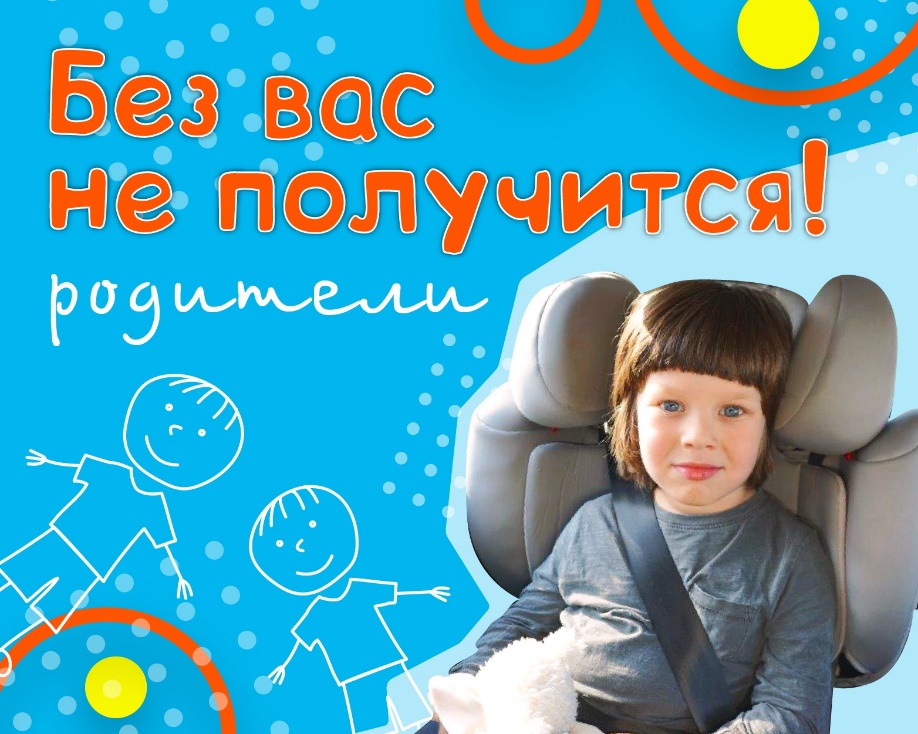 «Маленькие вещи имеют огромное значение»Безопасность ребенка в автомобиле – это главная сквозная тема кампании «Без вас не получится!». Когда в машине ребёнок – включи режим «Детский». Что это значит? - Наличие качественного автокресла для ребенка с учетом его роста, веса и возраста. - Использование ремней безопасности пассажирами, вне зависимости от места расположения, а также водителем. - Соблюдение скоростного режима. - Отказ от опасных маневров на дороге, в том числе от обгона. Забота о ребенке должна продолжаться и на дороге. Уберечь ваших детей на дороге по силам каждому водителю. Посмотрите видеоролик «Маленькие вещи имеют огромное значение»Данный материал создан в рамках кампании «Без вас не получится!». #gibdd #bezdtp #детипассажиры #непревышай #необгоняй #автокресло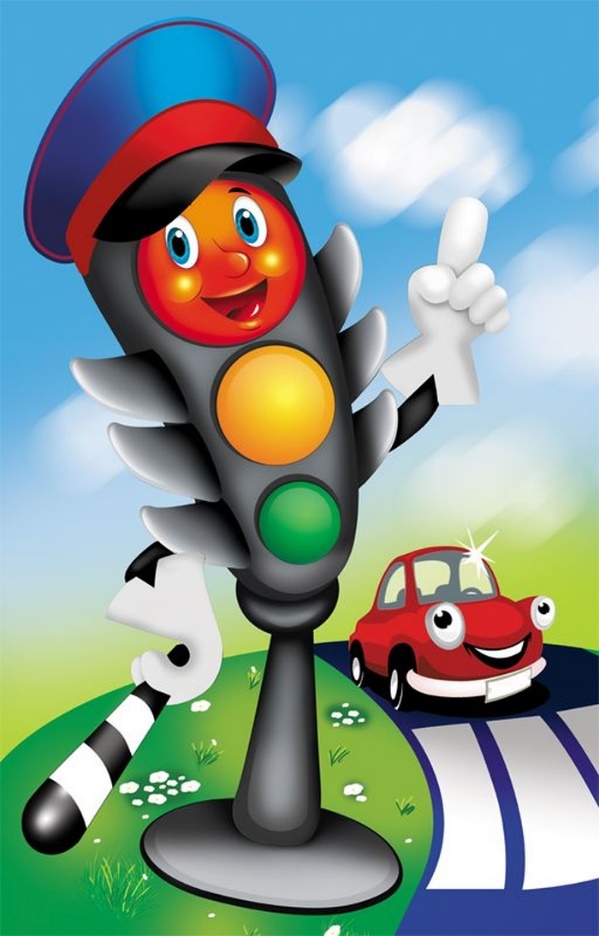 